. . . . . . . . . . . . . . Έλα στην παρέα μας ! . . . . . . . . . . . . . .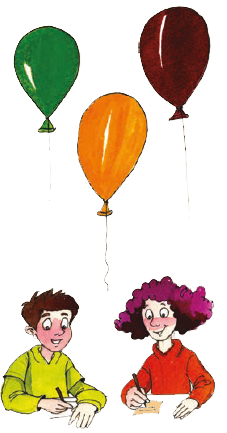  1  Αξέχαστα γενέθλια 2  Μικρομαγειρέματα 3  Φτιάχνουμε προσκλήσεις 4  Από το ημερολόγιο του Ελτόν 5  Το χαρούμενο λιβάδι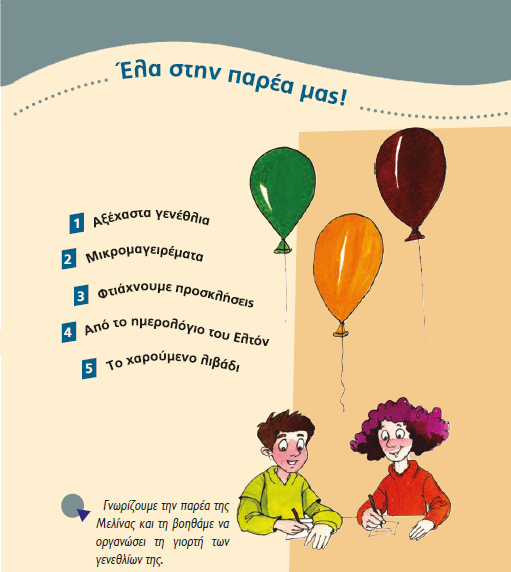 